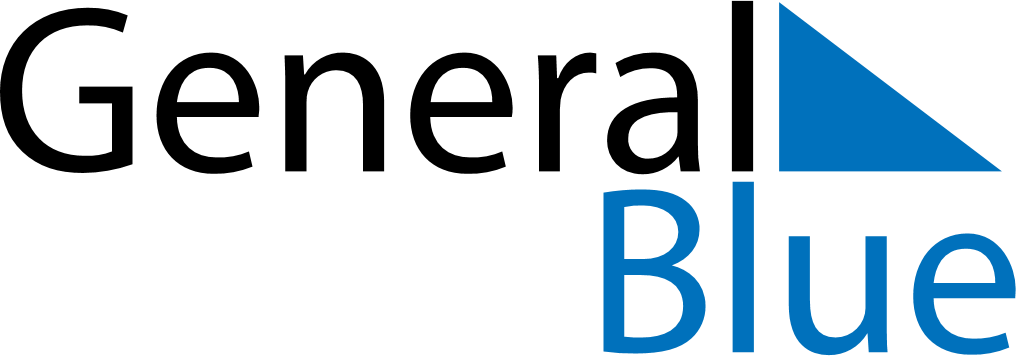 April 2023April 2023April 2023MayotteMayotteMONTUEWEDTHUFRISATSUN12345678910111213141516Easter Monday1718192021222324252627282930Abolition of Slavery